Demchuk Vladimir VladislavovichExperience:Position applied for: Able SeamanDate of birth: 09.03.1960 (age: 57)Citizenship: UkraineResidence permit in Ukraine: NoCountry of residence: UkraineCity of residence: KhmelnytskyiContact Tel. No: +38 (038) 433-43-59 / +38 (097) 395-12-81E-Mail: demchuk7@ukr.netSkype: NoU.S. visa: NoE.U. visa: NoUkrainian biometric international passport: Not specifiedDate available from: 13.05.2017English knowledge: ModerateMinimum salary: 1100 $ per month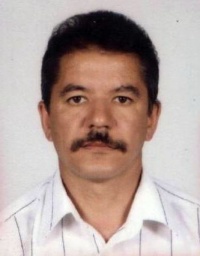 PositionFrom / ToVessel nameVessel typeDWTMEBHPFlagShipownerCrewingBoatswain11.07.2011-31.10.2011Iskatel-2Multi-Purpose Vessel872838PanamaBuena onda Shipping LimitedHansa RadariBoatswain27.09.2010-29.01.2011Iskatel-2Multi-Purpose Vessel872838PanamaBuena onda Shipping LimitedHansa RadariBoatswain15.01.2010-28.05.2010Iskatel-2Multi-Purpose Vessel872838PanamaBuena onda Shipping LimitedHansa RadariAble Seaman18.09.2008-10.07.2009Leona-1Multi-Purpose Vessel1750810700PanamaHolga shipping LTDna mori shipAble Seaman01.06.2007-05.11.2007UTAGeneral Cargo2119-MaltaGravel Shipping compani limitedPanigoAble Seaman03.09.2006-30.01.2007Mari ChristinaGeneral Cargo22241360Netherland AntillesCara Sipping Limited&mdash;Able Seaman07.09.2005-10.06.2006TyhiBulk Carrier1780611200MaltaApollonia Lines S.A.Panigo